                                                                                 T.C.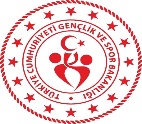                                                                     ADANA VALİLİĞİ                                                           Gençlik ve Spor İl MüdürlüğüSayı:                                                                                                                                                                            ..../.../2024Konu: Kafile OnayıYukarıdaki listede belirtilen kişilerin ../../2024 - ../../2024 tarihleri arasında …………………… ilinde düzenlenecek olan ……………………................. Müsabakalarına katılmalarında idari yönden sakınca yoktur. 02 Kasım 2019 tarihli ve 30936 sayılı Okul Spor Faaliyetleri Yönetmeliğinin 22’nci Maddesinin (3) Bendine göre ilgililerin  .../../2024 - ../../2024   tarihleri arasında görevli – izinli sayılmaları, tahakkuk edecek yolluk ve harcırahlarının İl Müdürlüğümüzün ilgililere tahakkuk edecek yolluk ve harcırahlarının 2024 mali yılı İl Müdürlüğü bütçemizin faslından ödenmesi hususunu olurlarınıza arz ederim.                 Erdal SEVİM	                                                           Gülüzar BOZLAK ŞAHİNİl Milli Eğitim Müdür Yardımcısı	                                                           Okul Sporları Şube Müdürü                                                                                           O L U R                                                                                            ../../….      Muzaffer ÇİNTİMAR            Vali a.                                                                            Gençlik ve Spor İl Müdür V.FAALİYETİN YAPILACAĞI İLFAALİYETİN ADIFAALİYETİN TARİHİARACIN GİDİŞ-DÖNÜŞ GÜZERGAHIARACIN PLAKASIARACIN MARKASI VE MODELİŞOFÖRLERİN ADI-SOYADIŞOFÖRLERİN EHLİYET SINIFLARI                                                                                    KAFİLE LİSTESİ                                                                                    KAFİLE LİSTESİ                                                                                    KAFİLE LİSTESİ                                                                                    KAFİLE LİSTESİ                                                                                    KAFİLE LİSTESİ                                                                                    KAFİLE LİSTESİ                                                                                    KAFİLE LİSTESİNOADI-SOYADIDOĞUM TARİHİT.C. KİMLİK NOOKULUSEYAHAT TÜRÜGÖREVİ / ÜNVANI1../../….Kafile Başkanı2../../….Antrenör3../../….Sporcu4../../….Sporcu5../../….Sporcu6../../….Sporcu7../../….Sporcu8../../….Sporcu9../../….Sporcu10../../….Sporcu11../../….Sporcu12../../….Sporcu13../../….Sporcu14../../….Sporcu15../../….Sporcu